Краевое государственное общеобразовательное бюджетное учреждение «Первомайская специальная (коррекционная) общеобразовательная школа-интернат»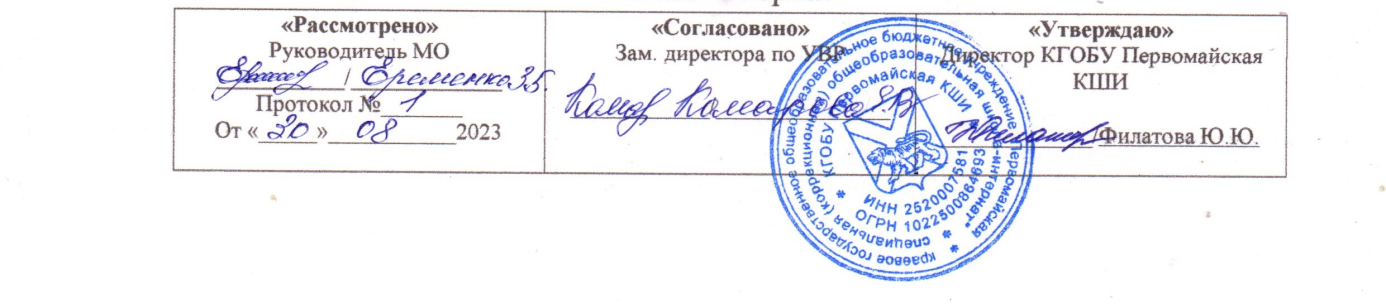 Рабочая программа по Рисованиюдля 5 классана 2023 – 2024 учебный годРуководитель: Абдрафикова Е. Н.с. Первомайское2023ПОЯСНИТЕЛЬНАЯ ЗАПИСКАРабочая программа по учебному предмету «Рисование (изобразительное искусство)» составлена на основе Федеральной адаптированной основной общеобразовательной программы обучающихся с умственной отсталостью (интеллектуальными нарушениями) далее ФАООП УО (вариант 1), утвержденной приказом Министерства просвещения России от 24.11.2022г. № 1026. 	Федеральный закон от 29 декабря 2012 г. №273-Ф3 «Об образовании в Российской Федерации (в ред. Федеральных законов от 17. 02. 2-21 № 10-Ф3, от 24. 03. 2021 №51-Ф3, от 05. 04. 2021 №85-Ф3, от 20. 04. 2021 №95-Ф3, от 30. 04. 2021 № 114-Ф3, от 11. 06. 2021 №170=Ф3, от02. 07. 2021 №310-Ф3, от 02. 07. 2021 №351-Ф3;	Приказ Министерства образования и науки Российской Федерации от 19. 12. 2014 №1599 «Об утверждении федерального государственного образовательного стандарта образования обучающихся с умственной отсталостью (интеллектуальными нарушениями)»ФАООП УО (вариант 1) адресована обучающимся с легкой умственной отсталостью (интеллектуальными нарушениями) с учетом реализации их особых образовательных потребностей, а также индивидуальных особенностей и возможностей.   Учебный предмет «Рисование (изобразительное искусство)» относится к предметной области «Искусство» и является обязательной частью учебного плана. Рабочая программа по учебному предмету “Рисование (изобразительное искусство)» в 5 классе рассчитана на 34 учебные недели  и составляет  68 часов в год (2 часа в неделю).Федеральная адаптированная основная общеобразовательная программа определяет цель и задачи учебного предмета «Рисование (изобразительное искусство)».Цель обучения -  развитие личности обучающегося с умственной отсталостью (интеллектуальными нарушениями) в процессе приобщения его к художественной культуре и обучения умению видеть прекрасное в жизни и искусстве,  а также формирование элементарных знаний об изобразительном искусстве, общих и специальных умений и навыков изобразительной деятельности (в рисовании, лепке, аппликации), развитие зрительного восприятия формы, величины, конструкции, цвета предмета, его положения в пространстве, а также адекватного отображения его в рисунке, аппликации, лепке; развитии умения пользоваться полученными практическими навыками в повседневной жизни.Задачи обучения: воспитание интереса к изобразительному искусству;раскрытие значения изобразительного искусства в жизни человека;воспитание в детях эстетического чувства и понимания красоты окружающего мира, художественного вкуса;формирование элементарных знаний о видах и жанрах изобразительного искусства. Расширение художественно-эстетического кругозора;развитие эмоционального восприятия произведений искусства, умения анализировать их содержание и формулировать свое мнение о них;формирование знаний элементарных основ реалистического рисунка;обучение изобразительным техникам и приемам с использованием различных материалов, инструментов и приспособлений, в том числе работа в нетрадиционных техниках;обучение разным видам изобразительной деятельности (рисованию, лепке, аппликации)обучение правилам и законам композиции, цветоведения, построениям орнамента и др., применяемым в разных видах изобразительной деятельности;формирование умения создавать простейшие художественные образы с натуры и по образцу, памяти, представлению и воображению;воспитание умения согласованно и продуктивно работать в группах, выполняя определенный этап работы для получения результата общей изобразительной деятельности (коллективное рисование, коллективная аппликация).Рабочая программа по учебному предмету «Рисование (изобразительное искусство)» в 5 классе определяет следующие задачи:работа по развитию у обучающихся эстетического восприятия и формирования образов предметов и явлений окружающей действительности в процессе их познаний;развитие у обучающихся интереса к изобразительному искусству, потребности в изображении воспринимаемой действительности, формирования желания овладеть приемами изображения объектов наблюдения в разных видах изобразительной деятельности;обучение изобразительному искусству (эта задача осуществляется на этапе закрепления и расширении полученных в 1-4 классах знаний и умений);с целью обучения изображению окружающей действительности, отрабатываются приемы рассматривания объектов, произведений изобразительного искусства и народного творчества, формируются и закрепляются способы изображения в лепке, аппликации а также продолжается развиваться технические навыки работы с разными художественными материалами.СОДЕРЖАНИЕ ОБУЧЕНИЯ
В 5 классе обучение строится по четырем направлениям работы, в соответствии с которыми у обучающихся развиваются умения анализировать форму, строение (конструктивные особенности) объекта наблюдения, выделять в нем части, определять пропорции и видеть объект целостно, а затем изображать его, передавая относительно сходство; восприятие цвета предметов и явлений окружающей среды и умение изображать полученные при наблюдении впечатления  красками (акварель и гуашью) разными способами (по сухой и мокрой бумаге); умение работать над композицией в практической деятельности; более углубленное восприятие некоторых произведений изобразительного искусства.Содержание разделовПЛАНИРУЕМЫЕ РЕЗУЛЬТАТЫЛичностные: осознание себя как ученика, формирование интереса (мотивации) к обучению;сформированность адекватных представлений о собственных возможностях, о насущно необходимом жизнеобеспечении;способность к осмыслению картины мира, ее временно-пространственной организации; формирование целостного, социально ориентированного взгляда на мир в его органичном единстве природной и социальной частей;воспитание эстетических потребностей, ценностей и чувств;развитие эстетических чувств, проявление доброжелательности, эмоционально-нравственной отзывчивости и взаимопомощи, проявление сопереживания к чувствам других людей;формирование установки на безопасный, здоровый образ жизни, наличие мотивации к творческому труду, работе на результат, бережному отношению к материальным и духовным ценностям.Предметные:Минимальный уровень:знать названия художественных инструментов и приспособлений, их свойства, назначение, правила обращения и санитарно-гигиенических требований при работе с ними; знать элементарные правила композиции, цветоведения, передачи формы предмета;знать некоторые выразительные средства изобразительного искусства: «точка», «линия», «штриховка», «пятно»; - пользование материалами для рисования; уметь пользоваться материалами для рисования, аппликации, лепки;знать название предметов, подлежащих рисованию, лепке и аппликации;уметь организовывать рабочее место в зависимости от характера выполняемой работы;следовать при выполнении работы инструкциям учителя;владеть приемами некоторыми приемами лепки (раскатывание, сплющивание, отщипывание) и аппликации (вырезание и наклеивание);рисовать по образцу предметы несложной формы и конструкции;применять приемы работы с карандашом, гуашью, акварельными красками с целью передачи фактуры предмета;ориентироваться в пространстве листа;размещать изображения одного или группы предметов в соответствии с параметрами изобразительной поверхности;адекватно передавать цвета изображаемого объекта, определение насыщенности цвета, получение смешанных цветов и некоторых оттенков цвета.      Достаточный уровеньзнать названия жанров изобразительного искусства;знать названий некоторых народных и национальных промыслов (Дымково, Гжель, Хохлома и др.);знать основных особенностей некоторых материалов, используемых в рисовании, лепке и аппликации;знать и применять выразительные средства изобразительного искусства: «изобразительная поверхность», «точка», «линия», «штриховка», «контур», «пятно», «цвет», объем и др.;знать правила цветоведения, светотени, перспективы; построения орнамента, стилизации формы предмета и др.;знать виды аппликации (предметная, сюжетная, декоративная);знать способы лепки (конструктивный, пластический, комбинированный);находить необходимую для выполнения работы информацию в материалах учебника, рабочей тетради;следовать при выполнении работы инструкциям учителя или инструкциям, представленным в других информационных источниках;оценивать результаты собственной изобразительной деятельности и одноклассников (красиво, некрасиво, аккуратно, похоже на образец);использовать разнообразные технологические способы выполнения аппликации;применять разные способы лепки;рисовать с натуры и по памяти после предварительных наблюдений, передавать все признаки и свойства изображаемого объекта; рисовать по воображению;различать и передавать в рисунке эмоциональное состояние и свое отношение к природе, человеку, семье и обществу;различать произведения живописи, графики, скульптуры, архитектуры и декоративно-прикладного искусства;различать жанры  изобразительного искусства: пейзаж, портрет, натюрморт, сюжетное изображение.Система оценки достиженийОценка личностных результатов предполагает, прежде всего, оценку продвижения обучающегося в овладении социальными (жизненными) компетенциями, может быть представлена в условных единицах:0 баллов - нет фиксируемой динамики; 1 балл - минимальная динамика; 2 балла - удовлетворительная динамика; 3 балла - значительная динамика. Оценка «5» — уровень выполнения требований высокий, отсутствуют ошибки в разработке композиции, работа отличается грамотно продуманной цветовой гаммой, все объекты связаны между собой, правильно переданы пропорции и размеры, при этом использованы интегрированные знания из различных разделов для решения поставленной задачи; правильно применяются приемы и изученные техники рисования. Работа выполнена в заданное время, самостоятельно, с соблюдением технологической последовательности, качественно и творчески.Оценка «4» — уровень выполнения требований достаточный при выявлении  у обучающегося незначительных ошибок в разработке композиции, нарушений в передаче пропорций и размеров; при этом обучающийся после с небольшой подсказки учителя может самостоятельно исправить ошибки. Работа выполнена в заданное время, самостоятельно.Оценка «3» — уровень выполнения требований достаточный, минимальный; допущены ошибки в разработке композиции, в передаче пропорции и размеров; владеет знаниями из различных разделов, но испытывает затруднения в их практическом применении при выполнении рисунка; понимает последовательность создания рисунка, но допускает отдельные ошибки; работа не выполнена в заданное время, с нарушением технологической последовательностиОценка «2» - не ставится.ТЕМАТИЧЕСКОЕ ПЛАНИРОВАНИЕ№
п/пНазвание раздела, темыКоличество 
часовКонтрольные работы1.«Обучение композиционной деятельности»22-2.«Развитие у обучающихся умений воспринимать и изображать форму предметов, пропорции и конструкцию»17-3.«Обучение восприятию произведений искусства»12-4.«Развитие у обучающихся восприятия цвета, предметов и формирование умений переливать его в живописи»17-Итого:Итого:68-№Тема предметаКол-вочасовПрограммное содержаниеДифференциация видов 
деятельностиДифференциация видов 
деятельности№Тема предметаКол-вочасовПрограммное содержаниеМинимальный уровеньДостаточный уровень1.Здравствуй осень!Рисование веточки деревьев с листьями, семенами и плодами1Рассматривание картин А.Рылова «Зеленый шум».Изучение натуры образца  листьев и веток.Рисование акварельными красками.Рассматривают картину.Наблюдают красоту природы, осеннее состояние природы.Различают техники работы с акварельной и гуашевой красками.Работают под контролем учителя.Отвечают на вопросы по картине.Замечают особенности красоты осенних листьев, их цвет и разнообразие форм. Самостоятельно подбирают цветаИзображают характерные особенности осеннего леса с опорой на предложенный учителем образец.2.Здравствуй осень!Рисование веточки деревьев с листьями, семенами и плодами1Рассматривание картин А.Рылова «Зеленый шум».Изучение натуры образца  листьев и веток.Рисование акварельными красками.Рассматривают картину.Наблюдают красоту природы, осеннее состояние природы.Различают техники работы с акварельной и гуашевой красками.Работают под контролем учителя.Отвечают на вопросы по картине.Замечают особенности красоты осенних листьев, их цвет и разнообразие форм. Самостоятельно подбирают цветаИзображают характерные особенности осеннего леса с опорой на предложенный учителем образец.3.Здравствуй осень!Рисование веточки деревьев с листьями, семенами и плодами1Рассматривание картин А.Рылова «Зеленый шум».Изучение натуры образца  листьев и веток.Рисование акварельными красками.Рассматривают картину.Наблюдают красоту природы, осеннее состояние природы.Различают техники работы с акварельной и гуашевой красками.Работают под контролем учителя.Отвечают на вопросы по картине.Замечают особенности красоты осенних листьев, их цвет и разнообразие форм. Самостоятельно подбирают цветаИзображают характерные особенности осеннего леса с опорой на предложенный учителем образец.4.Художники пейзажисты.Рисование осеннего пейзажа1Рассматривание картин художников пейзажистов. (И. Левитан «Осень», А.Куинжди «Березовая роща»).Усвоение понятий «далеко-близко», «даль»,   «меньше размер», «больше размер».Рассматривают картины художников-пейзажистов.Усваивают понятия «далеко», «близко». Учатся строить рисунок с учетом планов (дальний, передний).Работают под контролем учителя.Знакомятся с понятием «перспектива». Выделяют этапы работы в соответствии с поставленной целью. Повторяют, а затем варьировать систему несложных действий с художественными материалами, выражая собственный замысел. Развивают навыки работы карандашом и акварелью.5.Художники пейзажисты.Рисование осеннего пейзажа1Рассматривание картин художников пейзажистов. (И. Левитан «Осень», А.Куинжди «Березовая роща»).Усвоение понятий «далеко-близко», «даль»,   «меньше размер», «больше размер».Рассматривают картины художников-пейзажистов.Усваивают понятия «далеко», «близко». Учатся строить рисунок с учетом планов (дальний, передний).Работают под контролем учителя.Знакомятся с понятием «перспектива». Выделяют этапы работы в соответствии с поставленной целью. Повторяют, а затем варьировать систему несложных действий с художественными материалами, выражая собственный замысел. Развивают навыки работы карандашом и акварелью.6.Художники пейзажисты.Рисование осеннего пейзажа1Рассматривание картин художников пейзажистов. (И. Левитан «Осень», А.Куинжди «Березовая роща»).Усвоение понятий «далеко-близко», «даль»,   «меньше размер», «больше размер».Рассматривают картины художников-пейзажистов.Усваивают понятия «далеко», «близко». Учатся строить рисунок с учетом планов (дальний, передний).Работают под контролем учителя.Знакомятся с понятием «перспектива». Выделяют этапы работы в соответствии с поставленной целью. Повторяют, а затем варьировать систему несложных действий с художественными материалами, выражая собственный замысел. Развивают навыки работы карандашом и акварелью.7.Сосуды: ваза,кувшин, тарелка. Рисование. Украшение сосудов орнаментом (узором)1Повторение понятий «сосуд», «силуэт». Примеры сосудов -  вазы, чаши, блюда, бокалы, тарелки и т. д. Украшение силуэтов разных предметов орнаментом (узором). Выбор предмета для украшения.Усваивают понятия: сосуд, силуэт, узор орнамент. Различают сосуды по геометрическим формам.Работают по трафаретам, под контролем учителя.Подбирают узор под контролем учителя.Различают: сосуд, силуэт, узор орнамент. Работают живописными навыками с акварелью.Овладевают навыками сравнения, учатся сравнивать свою работу с оригиналом (образцом).Работают самостоятельно.8.Сосуды: ваза,кувшин, тарелка. Рисование. Украшение сосудов орнаментом (узором)1Повторение понятий «сосуд», «силуэт». Примеры сосудов -  вазы, чаши, блюда, бокалы, тарелки и т. д. Украшение силуэтов разных предметов орнаментом (узором). Выбор предмета для украшения.Усваивают понятия: сосуд, силуэт, узор орнамент. Различают сосуды по геометрическим формам.Работают по трафаретам, под контролем учителя.Подбирают узор под контролем учителя.Различают: сосуд, силуэт, узор орнамент. Работают живописными навыками с акварелью.Овладевают навыками сравнения, учатся сравнивать свою работу с оригиналом (образцом).Работают самостоятельно.9.Рисование постановочного натюрморта с драпировкой1Рассматривание постановочного натюрморта, Поэтапное выполнение работы. Компоновка. Прорисовывание по точкам.Форма предмета. Детали. Уточнение. Раскрашивание фона.Раскрашивание предметов.Рассматривают натюрморт.Ориентируются в плоскости листа под контролем учителя.Работают по шаблону.Подбирают цвета под контролем учителя.Работают  в совместной деятельности с учителем.Рассматривают натюрморт, отвечают на вопросыПравильно располагают натюрморт в плоскости листа.Самостоятельно подбирают цвета.Работу выполняют самостоятельно.10Рисование постановочного натюрморта с драпировкой1Рассматривание постановочного натюрморта, Поэтапное выполнение работы. Компоновка. Прорисовывание по точкам.Форма предмета. Детали. Уточнение. Раскрашивание фона.Раскрашивание предметов.Рассматривают натюрморт.Ориентируются в плоскости листа под контролем учителя.Работают по шаблону.Подбирают цвета под контролем учителя.Работают  в совместной деятельности с учителем.Рассматривают натюрморт, отвечают на вопросыПравильно располагают натюрморт в плоскости листа.Самостоятельно подбирают цвета.Работу выполняют самостоятельно.11Рисование постановочного натюрморта с драпировкой1Рассматривание постановочного натюрморта, Поэтапное выполнение работы. Компоновка. Прорисовывание по точкам.Форма предмета. Детали. Уточнение. Раскрашивание фона.Раскрашивание предметов.Рассматривают натюрморт.Ориентируются в плоскости листа под контролем учителя.Работают по шаблону.Подбирают цвета под контролем учителя.Работают  в совместной деятельности с учителем.Рассматривают натюрморт, отвечают на вопросыПравильно располагают натюрморт в плоскости листа.Самостоятельно подбирают цвета.Работу выполняют самостоятельно.12Рисование постановочного натюрморта с драпировкой1Рассматривание постановочного натюрморта, Поэтапное выполнение работы. Компоновка. Прорисовывание по точкам.Форма предмета. Детали. Уточнение. Раскрашивание фона.Раскрашивание предметов.Рассматривают натюрморт.Ориентируются в плоскости листа под контролем учителя.Работают по шаблону.Подбирают цвета под контролем учителя.Работают  в совместной деятельности с учителем.Рассматривают натюрморт, отвечают на вопросыПравильно располагают натюрморт в плоскости листа.Самостоятельно подбирают цвета.Работу выполняют самостоятельно.13Что изображают художники? Как художник работает над портретом человека? Беседа о художниках и их картинах1Формирование навыков восприятия и оценки деятельности известных художников. Изучение жанра изобразительного искусства -  портрет.Рассматривание картины знаменитых художников О. Кипренский « Портрет А. Пушкина», В. Серова «Портрет балерины Т. Карсавиной», П. Заболотского «Портрет поэта М. Лермонтова».Рассматривают картину.Понимают, что картина — это особый мир, созданный художником, наполненный его мыслями, чувствами и переживаниями. Усваивают понятия «рисовать с натуры», «рисовать по памяти»Рассматривают и сравнивают картины разных художников, разных жанров, рассказывать о настроении и разных состояниях, которые художник передает цветом (радостное, праздничное, грустное, таинственное, нежное и т. д.). Усваивают понятие «портрет».14Что изображают художники? Как художник работает над портретом человека? Беседа о художниках и их картинах1Формирование навыков восприятия и оценки деятельности известных художников. Изучение жанра изобразительного искусства -  портрет.Рассматривание картины знаменитых художников О. Кипренский « Портрет А. Пушкина», В. Серова «Портрет балерины Т. Карсавиной», П. Заболотского «Портрет поэта М. Лермонтова».Рассматривают картину.Понимают, что картина — это особый мир, созданный художником, наполненный его мыслями, чувствами и переживаниями. Усваивают понятия «рисовать с натуры», «рисовать по памяти»Рассматривают и сравнивают картины разных художников, разных жанров, рассказывать о настроении и разных состояниях, которые художник передает цветом (радостное, праздничное, грустное, таинственное, нежное и т. д.). Усваивают понятие «портрет».1Автопортрет.Рисование1Последовательность рисования лица человека. Овал лица. Форма глаз, бровей. Цвет лица, бровей, ресниц, волос. Развитие художественных навыков при создании образа на основе знаний простых форм.Понимают, что такое автопортрет. Работают по шаблону.Размечают части лица под контролем учителя.Изображают живописными средствами автопортрет под контролем учителя.Работают графическими материалами с помощью линий разной толщины. Выполняют творческое задание согласно условиям. Создают композицию рисунка самостоятельно.Подбирают необходимые цвета для выполнения работы.16Автопортрет.Рисование1Последовательность рисования лица человека. Овал лица. Форма глаз, бровей. Цвет лица, бровей, ресниц, волос. Развитие художественных навыков при создании образа на основе знаний простых форм.Понимают, что такое автопортрет. Работают по шаблону.Размечают части лица под контролем учителя.Изображают живописными средствами автопортрет под контролем учителя.Работают графическими материалами с помощью линий разной толщины. Выполняют творческое задание согласно условиям. Создают композицию рисунка самостоятельно.Подбирают необходимые цвета для выполнения работы.17Автопортрет.Рисование1Последовательность рисования лица человека. Овал лица. Форма глаз, бровей. Цвет лица, бровей, ресниц, волос. Развитие художественных навыков при создании образа на основе знаний простых форм.Понимают, что такое автопортрет. Работают по шаблону.Размечают части лица под контролем учителя.Изображают живописными средствами автопортрет под контролем учителя.Работают графическими материалами с помощью линий разной толщины. Выполняют творческое задание согласно условиям. Создают композицию рисунка самостоятельно.Подбирают необходимые цвета для выполнения работы.18Беседа.Народное искусство. Гжель1Беседа о Гжели. Знакомство с традиционной  гжельской росписью. Ознакомление с разнообразием русских народных промыслов, с народным искусством Гжель. Обучение узнавать изделия с гжельской росписью.Посещение виртуальной фабрики по изготовлению гжельских изделий.Знакомятся с разнообразием русских народных промыслов. Учатся различать изделия, знать характерные особенности Гжели.Знакомятся с искусством гжельских мастеров.Различают цвета гжели.Знакомятся с разнообразием русских народных промыслов. Учатся различать изделия, знать характерные особенности Гжели.Знакомятся с искусством гжельских мастеров.Различают цвета гжели.19Беседа.Народное искусство. Гжель1Беседа о Гжели. Знакомство с традиционной  гжельской росписью. Ознакомление с разнообразием русских народных промыслов, с народным искусством Гжель. Обучение узнавать изделия с гжельской росписью.Посещение виртуальной фабрики по изготовлению гжельских изделий.Знакомятся с разнообразием русских народных промыслов. Учатся различать изделия, знать характерные особенности Гжели.Знакомятся с искусством гжельских мастеров.Различают цвета гжели.Знакомятся с разнообразием русских народных промыслов. Учатся различать изделия, знать характерные особенности Гжели.Знакомятся с искусством гжельских мастеров.Различают цвета гжели.20Беседа.Народное искусство. Гжель1Беседа о Гжели. Знакомство с традиционной  гжельской росписью. Ознакомление с разнообразием русских народных промыслов, с народным искусством Гжель. Обучение узнавать изделия с гжельской росписью.Посещение виртуальной фабрики по изготовлению гжельских изделий.Знакомятся с разнообразием русских народных промыслов. Учатся различать изделия, знать характерные особенности Гжели.Знакомятся с искусством гжельских мастеров.Различают цвета гжели.Знакомятся с разнообразием русских народных промыслов. Учатся различать изделия, знать характерные особенности Гжели.Знакомятся с искусством гжельских мастеров.Различают цвета гжели.21Роспись гжельской посуды1Продолжение знакомства детей с разнообразием русских народных промыслов, обучение узнаванию различных изделий, характерных для гжельского народного искусства.Знакомство с искусством гжельских мастеров. Обучение расписыванию чашки, блюдца.Выполнение узоров гжельской росписиВыбирают форму для росписи под контролем учителя.Ориентируются на плоскости листа под контролем учителя.Подбирают цвета гжели.Составляют узор под контролем учителя. Выбирают форму для росписи под контролем учителя.Ориентируются на плоскости листа.Подбирают цвета гжели.Самостоятельно составляют узор. 22Роспись гжельской посуды1Продолжение знакомства детей с разнообразием русских народных промыслов, обучение узнаванию различных изделий, характерных для гжельского народного искусства.Знакомство с искусством гжельских мастеров. Обучение расписыванию чашки, блюдца.Выполнение узоров гжельской росписиВыбирают форму для росписи под контролем учителя.Ориентируются на плоскости листа под контролем учителя.Подбирают цвета гжели.Составляют узор под контролем учителя. Выбирают форму для росписи под контролем учителя.Ориентируются на плоскости листа.Подбирают цвета гжели.Самостоятельно составляют узор. 23Роспись гжельской посуды1Продолжение знакомства детей с разнообразием русских народных промыслов, обучение узнаванию различных изделий, характерных для гжельского народного искусства.Знакомство с искусством гжельских мастеров. Обучение расписыванию чашки, блюдца.Выполнение узоров гжельской росписиВыбирают форму для росписи под контролем учителя.Ориентируются на плоскости листа под контролем учителя.Подбирают цвета гжели.Составляют узор под контролем учителя. Выбирают форму для росписи под контролем учителя.Ориентируются на плоскости листа.Подбирают цвета гжели.Самостоятельно составляют узор. 24Беседа.Народное искусство. Городец1Беседа о Городце. Знакомство с традиционной росписью.Ознакомление с разнообразием русских народных промыслов, с народным искусством  Городец. Обучение узнаванию изделия с городецкой росписью.Знакомятся с разнообразием русских народных промыслов. Учатся различать изделия, узнавать характерные особенности Городца. Знакомятся с городецкой росписью.Знакомятся с разнообразием русских народных промыслов. Учатся различать изделия, узнавать характерные особенности Городца. Уясняют, какие цвета используют в городецкой росписи. Понимают, что такое орнаменты.25Роспись разделочной доски «Городец»1Беседа о Городце. Знакомство с традиционной росписью.Ознакомление с разнообразием русских народных промыслов, с народным искусством  Городец. Обучение узнаванию изделия с городецкой росписью.Знакомятся с разнообразием русских народных промыслов. Учатся различать изделия, узнавать характерные особенности Городца. Знакомятся с городецкой росписью.Знакомятся с разнообразием русских народных промыслов. Учатся различать изделия, узнавать характерные особенности Городца. Уясняют, какие цвета используют в городецкой росписи. Понимают, что такое орнаменты.26Роспись разделочной доски «Городец»1Продолжение знакомства детей с разнообразием русских народных промыслов, обучение узнаванию различных изделий, характерных для того или иного народного искусства.Использование художественных средств выразительности. Обучение расписыванию разделочной доски  в городецком стиле.Наносят узор на доску по трафаретам.Называют свойства гуаши.Подбирают цвета под контролем учителяРаботают под контролем учителя.Самостоятельно наносят узор на доску.Владеют навыками работы с гуашью.Самостоятельно подбирают цвета.Работу выполняют самостоятельно.27Роспись разделочной доски «Городец»1Продолжение знакомства детей с разнообразием русских народных промыслов, обучение узнаванию различных изделий, характерных для того или иного народного искусства.Использование художественных средств выразительности. Обучение расписыванию разделочной доски  в городецком стиле.Наносят узор на доску по трафаретам.Называют свойства гуаши.Подбирают цвета под контролем учителяРаботают под контролем учителя.Самостоятельно наносят узор на доску.Владеют навыками работы с гуашью.Самостоятельно подбирают цвета.Работу выполняют самостоятельно.28Роспись разделочной доски «Городец»1Продолжение знакомства детей с разнообразием русских народных промыслов, обучение узнаванию различных изделий, характерных для того или иного народного искусства.Использование художественных средств выразительности. Обучение расписыванию разделочной доски  в городецком стиле.Наносят узор на доску по трафаретам.Называют свойства гуаши.Подбирают цвета под контролем учителяРаботают под контролем учителя.Самостоятельно наносят узор на доску.Владеют навыками работы с гуашью.Самостоятельно подбирают цвета.Работу выполняют самостоятельно.29Роспись разделочной доски «Городец»1Продолжение знакомства детей с разнообразием русских народных промыслов, обучение узнаванию различных изделий, характерных для того или иного народного искусства.Использование художественных средств выразительности. Обучение расписыванию разделочной доски  в городецком стиле.Наносят узор на доску по трафаретам.Называют свойства гуаши.Подбирают цвета под контролем учителяРаботают под контролем учителя.Самостоятельно наносят узор на доску.Владеют навыками работы с гуашью.Самостоятельно подбирают цвета.Работу выполняют самостоятельно.30Беседа. Народное искусство. Хохлома1Беседа о Хохломе. Знакомство с традиционной роспись —элементами узоров «золотой хохломы». Ознакомление с разнообразием русских народных промыслов, с народным искусством  Хохлома. Обучение узнавать изделия с хохломской  росписьюРассматривают изделия Хохлома.Знакомятся с разнообразием русских народных промыслов. Различают  изделия, знать характерные особенности Хохломы. Знакомятся с хохломской росписью.Рассматривают изделия Хохлома, отвечают на вопросы.Уясняют, какие цвета используют в хохломской росписи. Различают орнаменты, используемые в хохломской росписи.31Беседа. Народное искусство. Хохлома1Беседа о Хохломе. Знакомство с традиционной роспись —элементами узоров «золотой хохломы». Ознакомление с разнообразием русских народных промыслов, с народным искусством  Хохлома. Обучение узнавать изделия с хохломской  росписьюРассматривают изделия Хохлома.Знакомятся с разнообразием русских народных промыслов. Различают  изделия, знать характерные особенности Хохломы. Знакомятся с хохломской росписью.Рассматривают изделия Хохлома, отвечают на вопросы.Уясняют, какие цвета используют в хохломской росписи. Различают орнаменты, используемые в хохломской росписи.32Роспись посуды.Хохлома1Продолжение знакомства с разнообразием русских народных промыслов, обучение узнаванию различных изделий, характерных для того или иного народного искусства.Использование художественных средств выразительности. Обучение расписыванию посуды хохломской росписью.Выбирают форму для росписи под контролем учителя.Ориентируются на плоскости листа под контролем учителя.Подбирают цвета хохломы.Составляют узор под контролем учителя. Выбирают форму для росписи под контролем учителя.Ориентируются на плоскости листа.Подбирают цвета хохломы.Самостоятельно составляют узор. 33Роспись посуды.Хохлома1Продолжение знакомства с разнообразием русских народных промыслов, обучение узнаванию различных изделий, характерных для того или иного народного искусства.Использование художественных средств выразительности. Обучение расписыванию посуды хохломской росписью.Выбирают форму для росписи под контролем учителя.Ориентируются на плоскости листа под контролем учителя.Подбирают цвета хохломы.Составляют узор под контролем учителя. Выбирают форму для росписи под контролем учителя.Ориентируются на плоскости листа.Подбирают цвета хохломы.Самостоятельно составляют узор. 34Роспись посуды.Хохлома1Продолжение знакомства с разнообразием русских народных промыслов, обучение узнаванию различных изделий, характерных для того или иного народного искусства.Использование художественных средств выразительности. Обучение расписыванию посуды хохломской росписью.Выбирают форму для росписи под контролем учителя.Ориентируются на плоскости листа под контролем учителя.Подбирают цвета хохломы.Составляют узор под контролем учителя. Выбирают форму для росписи под контролем учителя.Ориентируются на плоскости листа.Подбирают цвета хохломы.Самостоятельно составляют узор. 35Роспись посуды.Хохлома1Продолжение знакомства с разнообразием русских народных промыслов, обучение узнаванию различных изделий, характерных для того или иного народного искусства.Использование художественных средств выразительности. Обучение расписыванию посуды хохломской росписью.Выбирают форму для росписи под контролем учителя.Ориентируются на плоскости листа под контролем учителя.Подбирают цвета хохломы.Составляют узор под контролем учителя. Выбирают форму для росписи под контролем учителя.Ориентируются на плоскости листа.Подбирают цвета хохломы.Самостоятельно составляют узор. 36Беседа. Народное искусство. Богородская игрушка1Беседа о Богородской игрушке. Знакомство с изготовлением богородских игрушек. Изучение древесины для изготовления игрушек.Изучение техники резьбы по деревуРассматривают образцы игрушек.Знакомятся с разнообразием русских народных промыслов. Различают изделия, различать характерные особенности Богородской игрушки с помощью учителяРассматривают образцы игрушек, отвечают на вопросы.Называют этапы изготовления игрушек.Называют породы деревьев, для изготовления игрушек.Различают особенности Богородских игрушек 37Беседа. Народное искусство. Богородская игрушка1Беседа о Богородской игрушке. Знакомство с изготовлением богородских игрушек. Изучение древесины для изготовления игрушек.Изучение техники резьбы по деревуРассматривают образцы игрушек.Знакомятся с разнообразием русских народных промыслов. Различают изделия, различать характерные особенности Богородской игрушки с помощью учителяРассматривают образцы игрушек, отвечают на вопросы.Называют этапы изготовления игрушек.Называют породы деревьев, для изготовления игрушек.Различают особенности Богородских игрушек 38Роспись Богородской  игрушки1Продолжение знакомства детей с разнообразием русских народных промыслов, обучение узнаванию различных изделий, характерных для того или иного народного искусства.Использование художественных средств выразительности. Обучение расписыванию Богородских Выбирают форму для росписи под контролем учителя.Ориентируются на плоскости листа под контролем учителя.Подбирают цвета для росписи Богородских игрушек.Составляют узор под контролем учителя Выбирают форму для росписи под контролем учителя.Ориентируются на плоскости листа.Подбирают цвета для росписи Богородских игрушек.Самостоятельно оставляют узор 39Роспись Богородской  игрушки1Продолжение знакомства детей с разнообразием русских народных промыслов, обучение узнаванию различных изделий, характерных для того или иного народного искусства.Использование художественных средств выразительности. Обучение расписыванию Богородских Выбирают форму для росписи под контролем учителя.Ориентируются на плоскости листа под контролем учителя.Подбирают цвета для росписи Богородских игрушек.Составляют узор под контролем учителя Выбирают форму для росписи под контролем учителя.Ориентируются на плоскости листа.Подбирают цвета для росписи Богородских игрушек.Самостоятельно оставляют узор 40Роспись Богородской  игрушки1Продолжение знакомства детей с разнообразием русских народных промыслов, обучение узнаванию различных изделий, характерных для того или иного народного искусства.Использование художественных средств выразительности. Обучение расписыванию Богородских Выбирают форму для росписи под контролем учителя.Ориентируются на плоскости листа под контролем учителя.Подбирают цвета для росписи Богородских игрушек.Составляют узор под контролем учителя Выбирают форму для росписи под контролем учителя.Ориентируются на плоскости листа.Подбирают цвета для росписи Богородских игрушек.Самостоятельно оставляют узор 41Роспись Богородской  игрушки1Продолжение знакомства детей с разнообразием русских народных промыслов, обучение узнаванию различных изделий, характерных для того или иного народного искусства.Использование художественных средств выразительности. Обучение расписыванию Богородских Выбирают форму для росписи под контролем учителя.Ориентируются на плоскости листа под контролем учителя.Подбирают цвета для росписи Богородских игрушек.Составляют узор под контролем учителя Выбирают форму для росписи под контролем учителя.Ориентируются на плоскости листа.Подбирают цвета для росписи Богородских игрушек.Самостоятельно оставляют узор 42Беседа. Скульптура1Знакомство со скульптурой – статуя, памятник, статуэтка, бюст.Изучение  художественных материалов, используемых скульптором.Знакомство с работами скульпторовМирон «Дискобол», И. Матрос « Памятник К. Минину и Д. Пожарскому», Е. Янсон-Манизер «Балерина», Ф. Шубин «Портрет князя А. Голицина»Рассматривают скульптурыЗнакомятся со скульптурой. Учатся различать виды скульптур.Знакомятся с искусством скульпторов.Рассматривают скульптуры, отвечают на вопросы.Знакомятся со скульптурой. Различают виды скульптур.Знакомятся с искусством скульпторов.Называют  художественные материалы и инструменты скульпторов.43Беседа. Скульптура1Знакомство со скульптурой – статуя, памятник, статуэтка, бюст.Изучение  художественных материалов, используемых скульптором.Знакомство с работами скульпторовМирон «Дискобол», И. Матрос « Памятник К. Минину и Д. Пожарскому», Е. Янсон-Манизер «Балерина», Ф. Шубин «Портрет князя А. Голицина»Рассматривают скульптурыЗнакомятся со скульптурой. Учатся различать виды скульптур.Знакомятся с искусством скульпторов.Рассматривают скульптуры, отвечают на вопросы.Знакомятся со скульптурой. Различают виды скульптур.Знакомятся с искусством скульпторов.Называют  художественные материалы и инструменты скульпторов.44Животные в скульптуре. Лепка1Повторение  свойств пластичных материалов и приемов работы с пластилином.Подготовка рабочего места для занятий лепкой.Повторение техники безопасности при работе с пластилином.С помощью учителя повторяют свойства пластилина.Отщипывают, разминают и скатывают пластилин под контролем учителя,Работу выполняют под контролем учителя.Называют свойства пластилина.Правильно организовывают рабочее место.Рассказывают правила работы с пластилином.Выполняют задание самостоятельно, по инструкции.45Животные в скульптуре. Лепка1Повторение  свойств пластичных материалов и приемов работы с пластилином.Подготовка рабочего места для занятий лепкой.Повторение техники безопасности при работе с пластилином.С помощью учителя повторяют свойства пластилина.Отщипывают, разминают и скатывают пластилин под контролем учителя,Работу выполняют под контролем учителя.Называют свойства пластилина.Правильно организовывают рабочее место.Рассказывают правила работы с пластилином.Выполняют задание самостоятельно, по инструкции.46Животные в скульптуре. Лепка1Повторение  свойств пластичных материалов и приемов работы с пластилином.Подготовка рабочего места для занятий лепкой.Повторение техники безопасности при работе с пластилином.С помощью учителя повторяют свойства пластилина.Отщипывают, разминают и скатывают пластилин под контролем учителя,Работу выполняют под контролем учителя.Называют свойства пластилина.Правильно организовывают рабочее место.Рассказывают правила работы с пластилином.Выполняют задание самостоятельно, по инструкции.47Животные в скульптуре. Лепка1Повторение  свойств пластичных материалов и приемов работы с пластилином.Подготовка рабочего места для занятий лепкой.Повторение техники безопасности при работе с пластилином.С помощью учителя повторяют свойства пластилина.Отщипывают, разминают и скатывают пластилин под контролем учителя,Работу выполняют под контролем учителя.Называют свойства пластилина.Правильно организовывают рабочее место.Рассказывают правила работы с пластилином.Выполняют задание самостоятельно, по инструкции.48Фигура человека.Лепка1Повторение  свойств пластичных материалов и приемов работы с пластилином.Подготовка рабочего места для занятий лепкой.Повторение техники безопасности при работе с пластилином.С помощью учителя повторяют свойства пластилина.Отщипывают, разминают и скатывают пластилин под контролем учителя.Работу выполняют под контролем учителя.Называют свойства пластилина.Правильно организовывают рабочее место.Рассказывают правила работы с пластилином.Выполняют задание самостоятельно, по инструкции.49Фигура человека.Лепка1Повторение  свойств пластичных материалов и приемов работы с пластилином.Подготовка рабочего места для занятий лепкой.Повторение техники безопасности при работе с пластилином.С помощью учителя повторяют свойства пластилина.Отщипывают, разминают и скатывают пластилин под контролем учителя.Работу выполняют под контролем учителя.Называют свойства пластилина.Правильно организовывают рабочее место.Рассказывают правила работы с пластилином.Выполняют задание самостоятельно, по инструкции.50Музеи России.1Изучение музеев России.Виртуальные экскурсии в государственную Третьяковскую галерею, музей им. Пушкина, Эрмитаж, Русский музей.Рисование репродукции  картины по выборуРассказывают о музеях по наводящим вопросам учителя.Выбирают картину для рисования.С помощью учителя определяют жанр картины.Выполняют репродукцию картины под контролем учителя.Рассказывают о музеях.Выбирают картину для рисования.Самостоятельно определяют жанр картины.Выполняют репродукцию картины. 51Рисование репродукции картин Музеев России по выбору1Изучение музеев России.Виртуальные экскурсии в государственную Третьяковскую галерею, музей им. Пушкина, Эрмитаж, Русский музей.Рисование репродукции  картины по выборуРассказывают о музеях по наводящим вопросам учителя.Выбирают картину для рисования.С помощью учителя определяют жанр картины.Выполняют репродукцию картины под контролем учителя.Рассказывают о музеях.Выбирают картину для рисования.Самостоятельно определяют жанр картины.Выполняют репродукцию картины. 52Рисование репродукции картин Музеев России по выбору1Изучение музеев России.Виртуальные экскурсии в государственную Третьяковскую галерею, музей им. Пушкина, Эрмитаж, Русский музей.Рисование репродукции  картины по выборуРассказывают о музеях по наводящим вопросам учителя.Выбирают картину для рисования.С помощью учителя определяют жанр картины.Выполняют репродукцию картины под контролем учителя.Рассказывают о музеях.Выбирают картину для рисования.Самостоятельно определяют жанр картины.Выполняют репродукцию картины. 53Музеи мира.Рисование репродукции картин музеев мира по выбору1Изучение музеев мира,Виртуальные экскурсии в Национальный музей живописи и скульптуры Прадо, Британского музея, Дрезденской картинной галереи.Рисование репродукции картин по выбору в любом жанре.Рассказывают о музеях по наводящим вопросам учителя.Выбирают картину для рисования.С помощью учителя определяют жанр картины.Выполняют репродукцию картины под контролем учителя.Рассказывают о музеях. Выбирают картину для рисования.Самостоятельно определяют жанр картины.Выполняют репродукцию картины. 54Музеи мира.Рисование репродукции картин музеев мира по выбору1Изучение музеев мира,Виртуальные экскурсии в Национальный музей живописи и скульптуры Прадо, Британского музея, Дрезденской картинной галереи.Рисование репродукции картин по выбору в любом жанре.Рассказывают о музеях по наводящим вопросам учителя.Выбирают картину для рисования.С помощью учителя определяют жанр картины.Выполняют репродукцию картины под контролем учителя.Рассказывают о музеях. Выбирают картину для рисования.Самостоятельно определяют жанр картины.Выполняют репродукцию картины. 55Музеи мира.Рисование репродукции картин музеев мира по выбору1Изучение музеев мира,Виртуальные экскурсии в Национальный музей живописи и скульптуры Прадо, Британского музея, Дрезденской картинной галереи.Рисование репродукции картин по выбору в любом жанре.Рассказывают о музеях по наводящим вопросам учителя.Выбирают картину для рисования.С помощью учителя определяют жанр картины.Выполняют репродукцию картины под контролем учителя.Рассказывают о музеях. Выбирают картину для рисования.Самостоятельно определяют жанр картины.Выполняют репродукцию картины. 56Книга.Как построена книга.1Знакомство со структурой книги, с понятием художник иллюстратор.Знакомство с различными видами книг.Изучение  частей книги – обложка, титульный лист.Знакомство  с иллюстрациями произведений.Изучение биографии художников –иллюстраторов.Размеры иллюстрация.Рассматривают книги.Различают виды книг.Знакомятся с иллюстраторами книг.Изучают биографию художников – иллюстраторов с помощью наглядности.Называют части книги.Различают и называют виды книг, авторов иллюстрация.Изучают биографию художников –иллюстраторов.57Книга.Как построена книга1Знакомство со структурой книги, с понятием художник иллюстратор.Знакомство с различными видами книг.Изучение  частей книги – обложка, титульный лист.Знакомство  с иллюстрациями произведений.Изучение биографии художников –иллюстраторов.Размеры иллюстрация.Рассматривают книги.Различают виды книг.Знакомятся с иллюстраторами книг.Изучают биографию художников – иллюстраторов с помощью наглядности.Называют части книги.Различают и называют виды книг, авторов иллюстрация.Изучают биографию художников –иллюстраторов.58Книга.Как построена книга1Знакомство со структурой книги, с понятием художник иллюстратор.Знакомство с различными видами книг.Изучение  частей книги – обложка, титульный лист.Знакомство  с иллюстрациями произведений.Изучение биографии художников –иллюстраторов.Размеры иллюстрация.Рассматривают книги.Различают виды книг.Знакомятся с иллюстраторами книг.Изучают биографию художников – иллюстраторов с помощью наглядности.Называют части книги.Различают и называют виды книг, авторов иллюстрация.Изучают биографию художников –иллюстраторов.59Иллюстрации к книгам1Практическое выполнение иллюстраций к книгамВыбирают подходящую к книге  иллюстрацию под контролем учителя.Определяют необходимые цвета.Соотносят размер иллюстрации под контролем учителяРаботают по трафаретам, под контролем учителя.Самостоятельно выбирают подходящую к книге  иллюстрацию.Определяют необходимые цвета.Соотносят размер иллюстрации Работают в различных художественных техниках.60Иллюстрации к книгам1Практическое выполнение иллюстраций к книгамВыбирают подходящую к книге  иллюстрацию под контролем учителя.Определяют необходимые цвета.Соотносят размер иллюстрации под контролем учителяРаботают по трафаретам, под контролем учителя.Самостоятельно выбирают подходящую к книге  иллюстрацию.Определяют необходимые цвета.Соотносят размер иллюстрации Работают в различных художественных техниках.61Иллюстрации к книгам1Практическое выполнение иллюстраций к книгамВыбирают подходящую к книге  иллюстрацию под контролем учителя.Определяют необходимые цвета.Соотносят размер иллюстрации под контролем учителяРаботают по трафаретам, под контролем учителя.Самостоятельно выбирают подходящую к книге  иллюстрацию.Определяют необходимые цвета.Соотносят размер иллюстрации Работают в различных художественных техниках.62Иллюстрации к книгам1Практическое выполнение иллюстраций к книгамВыбирают подходящую к книге  иллюстрацию под контролем учителя.Определяют необходимые цвета.Соотносят размер иллюстрации под контролем учителяРаботают по трафаретам, под контролем учителя.Самостоятельно выбирают подходящую к книге  иллюстрацию.Определяют необходимые цвета.Соотносят размер иллюстрации Работают в различных художественных техниках.63Рисование плакатов1Изучение плакатов.Тексты - призывы.Контрастный подбор цвета и букв.Подбор фонаИзучают плакаты, отвечают на вопросы учителя.Выбирают рисунок для плаката под контролем учителя.Работают по трафаретамРисуют плакат, под контролем учителя.Изучают плакаты, отвечают на вопросы учителя.Самостоятельно выбирают рисунок для плаката Рисуют плакат, в различных техниках.64Рисование плакатов1Изучение плакатов.Тексты - призывы.Контрастный подбор цвета и букв.Подбор фонаИзучают плакаты, отвечают на вопросы учителя.Выбирают рисунок для плаката под контролем учителя.Работают по трафаретамРисуют плакат, под контролем учителя.Изучают плакаты, отвечают на вопросы учителя.Самостоятельно выбирают рисунок для плаката Рисуют плакат, в различных техниках.65Рисование плакатов1Изучение плакатов.Тексты - призывы.Контрастный подбор цвета и букв.Подбор фонаИзучают плакаты, отвечают на вопросы учителя.Выбирают рисунок для плаката под контролем учителя.Работают по трафаретамРисуют плакат, под контролем учителя.Изучают плакаты, отвечают на вопросы учителя.Самостоятельно выбирают рисунок для плаката Рисуют плакат, в различных техниках.66Рисование открыток1Изучение сходства и различий плаката и открытки.Размер плаката и открыток.Содержание и рисунок открытокИзучают виды открыток, кратко отвечают на вопросы учителя.Выбирают рисунок для открыток под контролем учителя.Работают по трафаретам.Рисуют открытки  под контролем учителяИзучают виды открыток, отвечают на вопросы учителя распространенным предложением.Самостоятельно выбирают рисунок для открытки. Рисуют открытки  в различных техниках67Рисование открыток1Изучение сходства и различий плаката и открытки.Размер плаката и открыток.Содержание и рисунок открытокИзучают виды открыток, кратко отвечают на вопросы учителя.Выбирают рисунок для открыток под контролем учителя.Работают по трафаретам.Рисуют открытки  под контролем учителяИзучают виды открыток, отвечают на вопросы учителя распространенным предложением.Самостоятельно выбирают рисунок для открытки. Рисуют открытки  в различных техниках68Рисование открыток1Изучение сходства и различий плаката и открытки.Размер плаката и открыток.Содержание и рисунок открытокИзучают виды открыток, кратко отвечают на вопросы учителя.Выбирают рисунок для открыток под контролем учителя.Работают по трафаретам.Рисуют открытки  под контролем учителяИзучают виды открыток, отвечают на вопросы учителя распространенным предложением.Самостоятельно выбирают рисунок для открытки. Рисуют открытки  в различных техниках